10月1日より、インフルエンザワクチンの予防接種を開始します。新型コロナウイルスワクチンとインフルエンザワクチンの接種間隔は2週間以上必要です。新型コロナウイルスワクチン接種済証（接種日が確認できるもの）をお持ちください。※万が一紛失された場合等は当院受付までお問い合わせください。ワクチンが無くなり次第終了とさせていただきます。自己負担額65歳以上で小牧市民の方１，２００円(期間：10/15～）13歳以上の方３，５００円3歳以上13歳未満の方(2回接種推奨)　３，５００円／回6ヶ月以上3歳未満の方(2回接種推奨)　２，５００円／回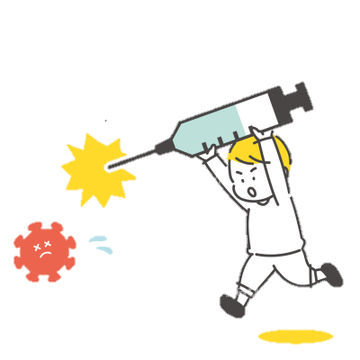 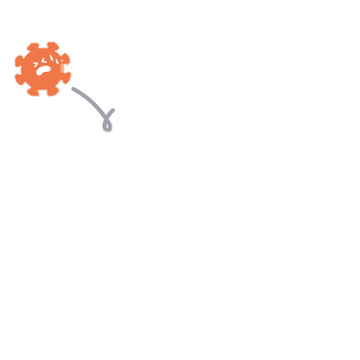 